Lazutin OlehExperience:Documents and further information:DOCUMENT	                                                                  NUMBER	PLACE of ISSUE	DATE of ISSUE	VALID UNTIL
Passport UA	                                                                  MP 100881	Kherson/Ukraine	12.06.2004	
Passport	                                                                                  PO 366944	Kherson/Ukraine	31.05.2006	31.05.2016
Seaman s identification card	                                                  AB 459561	Kherson/Ukraine	22.06.2010	22.06.2015
Certificate of competency	                                                  00248/2007/11	Kherson/Ukraine	19.07.2007	
Endorsement	                                                                  00248/2007/11	Kherson/Ukraine	20.03.2012	31.12.2016
Tanker Familization Course	                                                  04911/2012/42/10	Nikolaev/Ukraine	08.02.2012	08.02.2017
Basic safety training and instruction	                                  20486/2012/42/01	Nikolaev/Ukraine	08.02.2012	08.02.2017
Medical first aid on board ship	                                  06622/2012/42/05	Nikolaev/Ukraine	08.02.2012	08.02.2017
Advanced fire fighting	                                                  11250/2012/42/04	Nikolaev/Ukraine	08.02.2012	08.02.2017
Proficiency in survival craft and rescue boats	                  17907/2012/42/02	Nikolaev/Ukraine	08.02.2012	08.02.2017
Carriage of dangerous and hazardous substances	  13297/2012/42/20	Nikolaev/Ukraine	08.02.2012	08.02.2017Position applied for: Electrical EngineerDate of birth: 04.04.1988 (age: 29)Citizenship: UkraineResidence permit in Ukraine: NoCountry of residence: UkraineCity of residence: KhersonContact Tel. No: +38 (050) 207-40-69 / +38 (055) 237-29-40E-Mail: lazutin88@mail.ruU.S. visa: NoE.U. visa: NoUkrainian biometric international passport: Not specifiedDate available from: 01.02.2014English knowledge: GoodMinimum salary: 5000 $ per month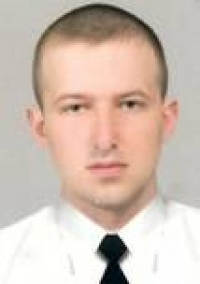 PositionFrom / ToVessel nameVessel typeDWTMEBHPFlagShipownerCrewing21.05.2013-23.10.2013JollyContainer Ship29693MAN- B&W18023Marshall islandsCOLBY TRADING LTDVlad Marine01.06.2012-02.01.2013AlbarellaBulk Carrier23440Pielstick7458St. Vincent and theVarna Shipping and  Trading LTD.Dgerela crewing services04.06.2011-24.01.2012Gran ElpisRefrigerator4133Burmeister& wain4940PanamaTaerim corp. LTDUniver-sal service30.10.2009-06.05.2010A.ArzhavkinRefrigerator2060Wartsila2535UkraineUDS comp.Trust service24.10.2008-09.04.2009A.ArzhavkinRefrigerator2060Wartsila2535UkraineUDS comp.Trust service17.08.2007-02.07.2008A.ArzhavkinRefrigerator2060Wartsila2535UkraineUDS comp.Trust service